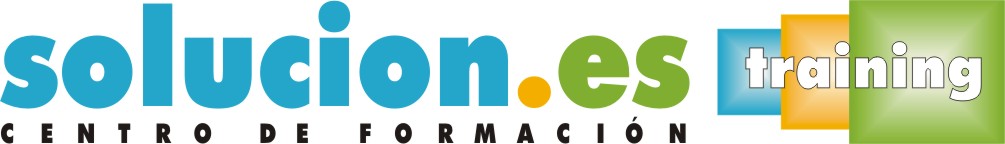  Curso On LineLINUX OPENSUSE 10.2Objetivos:OBJETIVO GENERAL:- Utilizar con soltura un sistema Linux OpenSuse y ejercitar el papel de administrador.OBJETIVOS ESPECÍFICOS:- Aprender a manejar los dos entornos de usuario más conocidos de Linux OpenSuse; esto es KDE y GNOME. - Estudiar herramientas de usuario, como la forma de explorar el sistema de archivos, navegar por Internet, manejar el correo electrónico, etc. - Estudiar aspectos correspondientes a las tareas de un administrador, como la instalación de software, creación de usuarios y establecimiento de permisos, etc. - Configurar correctamente una red con Linux, estudiando los distintos servicios que en ella podemos encontrar, como el servicio DHCP, DNS, NFS, Samba, etc.Temario:LINUX BÁSICOInstalaciónEl escritorio KDETrabajar en el escritorioPersonalizar el escritorioExplorar el sistema de archivosEl explorador KonquerorCopiar, mover y borrar archivosConfigurar impresorasEditores de textoAcceso telefónico a Internet Navegadores Web Navegadores Web (II) Correo electrónico con KMail Opciones avanzadas de KMail Multimedia Comprimir/descomprimir archivos El entorno GNOME Configuración de GNOME El explorador Nautilus Herramientas para Internet LINUX AVANZADOInstalación de software Instalación de software (II) Usuarios y grupos Usuarios y grupos (II) Trabajar con cuentas de usuario Permisos de archivos y directoriosTemas avanzados sobre permisos Tareas programadas LINUX EXPERTO Introducción a las redes Topologías de red  Cables y tarjetas de redEjemplos de redes Protocolos de red Configuración básica de red El servicio DHCP Resolución de nombresConfigurar el servicio DNSConfigurar el servicio DNS (II) El sistema de archivos NFS El sistema de archivos NFS (II) Compartir recursos con Windows 